Obrazac – PGZ-S/1OBRAZAC PRIJAVE ZA JAVNI POZIV ZA FINANCIJSKU POTPORU PODUZETNICIMA U KULTURI U 2021. GODINIDatum prijave:_______________   2021. godine                                                                     M.P.                                                                                                  	Odgovorna osoba                                                                                              	 (Podnositelj prijave)	  ___________________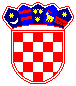 REPUBLIKA HRVATSKA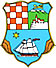 PRIMORSKO-GORANSKA            ŽUPANIJAUpravni odjel za kulturu, sport i tehničku kulturua. OSNOVNI PODACI O PRIJAVITELJU a. OSNOVNI PODACI O PRIJAVITELJU a. OSNOVNI PODACI O PRIJAVITELJU a. OSNOVNI PODACI O PRIJAVITELJU Naziv prijaviteljaSjedište i adresa prijaviteljaOvlaštena osoba za zastupanje prijavitelja (funkcija, ime i prezime)Telefon/mobitel prijaviteljaE-adresa prijaviteljaInternetska stranica prijaviteljaInternetska stranica prijaviteljaOIB prijaviteljaPoslovna banka i IBANDjelatnost (prema NKD iz 2007) naziv, oznakaKategorija poduzetnika prema veličini (sukladno važećem Zakonu o poticanju razvoja malog gospodarstva)Mikro (do 10 zaposlenih):Broj zaposlenih u 2020. godini:___Iznos ukupnih prihoda/aktive:_____Mikro (do 10 zaposlenih):Broj zaposlenih u 2020. godini:___Iznos ukupnih prihoda/aktive:_____Mali (do 50 zaposlenih):Broj zaposlenih u 2020. godini:___Iznos ukupnih prihoda/aktive:_____Ostvaren prihod i rashod u prethodnoj godini (prema podacima iz financijskog izvješća)b. OSNOVNI PODACI O PROGRAMU / PROJEKTUb. OSNOVNI PODACI O PROGRAMU / PROJEKTUNaziv programa/projektaVremenski okvir provedbeMjesto provedbeCiljevi provedbeCiljane skupineOpisni sažetakprograma/projekta (do 100 riječi)Način informiranja javnosti o provedbi i rezultatimaPodaci o potpisniku ugovora o potporiIme i prezime:Telefon/mobitel:E-adresa:Funkcija:c. OSNOVNI PODACI FINANCIJSKOG PLANA PROGRAMA / PROJEKTAc. OSNOVNI PODACI FINANCIJSKOG PLANA PROGRAMA / PROJEKTAUkupni procijenjeni troškovi provedbe programa/projektaIznos koji se traži od Primorsko-goranske županije i za koje troškove(najmanje 5.000,00, a najviše 15.000,00 kuna)Ostali planirani prihodi po izvorima financiranja (navesti očekivane prihode po navedenim stavkama - navesti iznose u kunama__________ (vlastita sredstava)__________ (općina/grad)__________ (državni proračun)__________ (ostali izvori)